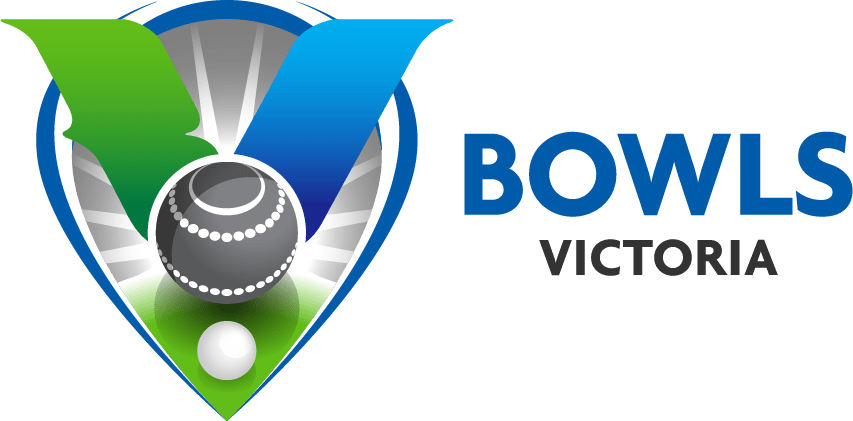 State Title - Men’s Pairs Championship of Victoria 2020-21Division/Region: BDBD Closing Date: _28__/ __11__ / _2020___Knockout PlayEvent Specific Information:	                                All matches 18 endsFormat is 2x2x2x2 Bowls,Subsequent games following Sectional are 18 ends of knockout playWalkovers/Forfeits may attract finesLate entries will not be acceptedBowls Victoria Rules for Attire apply to all State EventsState Championship Conditions of play are available at www.bowlsvic.org.au/manageyoureventComposite Teams are permitted, but all players must be from the same Division, and if, no Division, then players must all be from the same Region.Date of First Round:  __13___ / ____12_ / ___2020______Date of Next Round:   _20/23____ / __12__ / __2020________Entry Fee: $__10_____The Region Winners of the Men’s Pairs will progress to:Bowls Victoria’s State Champions WeekTBCTeam Information (Please fill out all details to participate in the Men’s Pairs Championship for 2020-21)Club Secretary:Club Name:Total Entries:Green Fees (if any): Lead NameLead ClubSkip NameSkip ClubContact NumberE-Mail